                                                	    Janice Y. Barela, County Manager The meeting will be available via Zoom and the link may be found on the County’s website www.torrancecountynm.org/calendar. Click on the event to access Zoom Meeting information.ADMINISTRATIVE MEETING AGENDA WEDNESDAY, July 27, 2022 @ 9:00 AM205 S. Ninth Street, Estancia, NM 87016 Call to Order Invocation and Pledge of Allegiance Changes to Order of AgendaPROCLAMATIONS CERTIFICATES AND AWARDSDWI: Recognition of Employee Service Year Pin:  Tracey Masters (20)BOARD AND COMMITTEE APPOINTMENTSMANAGER:  Motion to appoint Donald Goen as the Torrance County representative to the Estancia Basin Water Planning Committee in the government position vacated by former Planning and Zoning Director’s retirement; term expires July 31, 2022.MANAGER:  Motion to reappoint Bill Larson as the Torrance County representative to the Estancia Basin Water Planning Committee in one of the two agriculture positions; current term expires July 31, 2022.MANAGER:  Motion to reappoint Rhonda King as the Torrance County representative to the Estancia Basin Water Planning Committee in the municipal/developer position; current term expires July 31, 2022.PUBLIC COMMENT and COMMUNICATIONS APPROVAL OF MINUTESMotion to approve the June 22, 2022 Torrance County Commission Minutes.
 	(Deferred from July 13, 2022)Motion to approve the July 13, 2022 Torrance County Commission Minutes.APPROVAL OF CONSENT AGENDAFINANCE:  Motion to approve payables.ADOPTION OF ORDINANCE/AMENDMENT TO COUNTY CODE ADOPTION OF RESOLUTION MANAGER:  Motion to approve Resolution 2022-____, an Agreement with the State of New Mexico Department of Finance and Administration for Appropriation Project #22-G3048 to purchase and equip emergency services vehicle (ambulance) with award equaling $382,236.FINANCE:  Motion to approve Resolution 2022-____, a Resolution approving the FY 2021-2022 4th Quarter Report.FINANCE:  Motion to approve Resolution 2022-____, a Resolution approving the FY 2022-2023 Final Budget.APPROVALSMANAGER:  Motion approve submittal of Rural Primary Health Care Act (RPHCA) application to support Mountainair Family Health Center. (Angela Coburn, Presbyterian Medical Services)FIRE:  Discuss and possible approval for use of ARPA funding to drill a new well at the District 3 Main Station located at 757 Salt Missions Trail, McIntosh, NM  87035.FIRE:  Discuss and possible approval of wage increases for EMS Lieutenant positions based on review of Paramedic salary survey of comparable departments.FIRE:  Discuss and possible approval of request to change required certification for EMS Lieutenant positions from Paramedic to Intermediate or above.EMERGENCY MANAGEMENT: 	Motion to approve Cities Readiness Initiative (CRI) Grant MOA# 23-665-300-24588 from New Mexico Department of Health. DOMESTIC VIOLENCE:  Motion to approve the ratification of FY 2023 Domestic Violence Program Grant Agreement from Children, Youth and Families Department Behavioral Health Services (CYFD BHS).GRANTS:  Motion to ratify acceptance of the Family Violence Prevention and Services Act American Rescue Plan Act (FVSPA-ARPA) COVID 19 funding for the Domestic Violence Program.SHERIFF:  Motion to ratify acceptance of the Bureau of Justice Assistance Small Rural Tribal Law Enforcement Agency Body Worn Camera Grant for $8000 (requires matching funds of $8000)DISCUSSIONASSESSOR: Annual Report to Commission.MANAGER:  Discussion regarding the Torrance County Park Project for submission of the Community Block Development Grant (CDBG). Public HearingGRANTS:  Discussion and project identification and ranking for inclusion in the 2024-2028 Infrastructure Capital Improvement Plan (ICIP).  Goes to Resolutions for 8/10GRANTS:  Discussion of the Torrance County Fairgounds Rodeo Arena Project and possibly identify other projects for submission of the NM Regional Recreation Centers/Quality of Life Grant. Move to Action:  Give approval to submit the application for the GRANT.MANAGER’S REPORT
COMMISSIONERS’ REPORTSCommissioner McCall, District 1a)  Youth Center Committee			2)   Commissioner Schwebach, District 2			3)   Commissioner Candelaria, District 314. 	EXECUTIVE SESSION15.    	Announcement of the next Board of County Commissioners Meeting: August 10, 202216.      SIGNING OF OFFICIAL DOCUMENTS17.      ADJOURN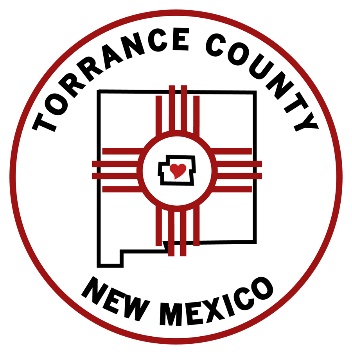 Torrance CountyBOARD OF COUNTY COMMISSIONERS (BCC)
Ryan Schwebach, Chair, District 2LeRoy M. Candelaria, Vice Chair, District 3Kevin McCall, Member, District 1